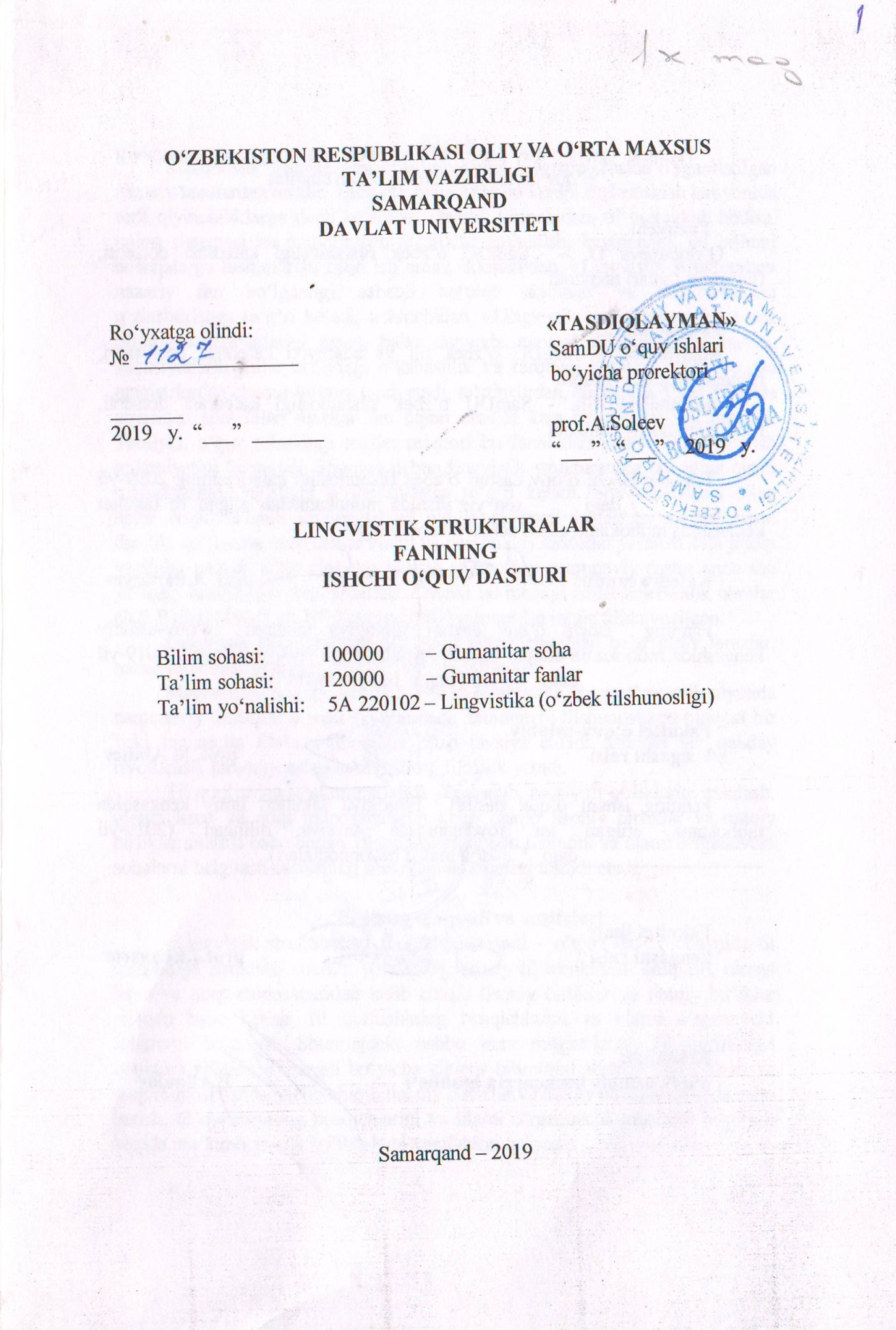 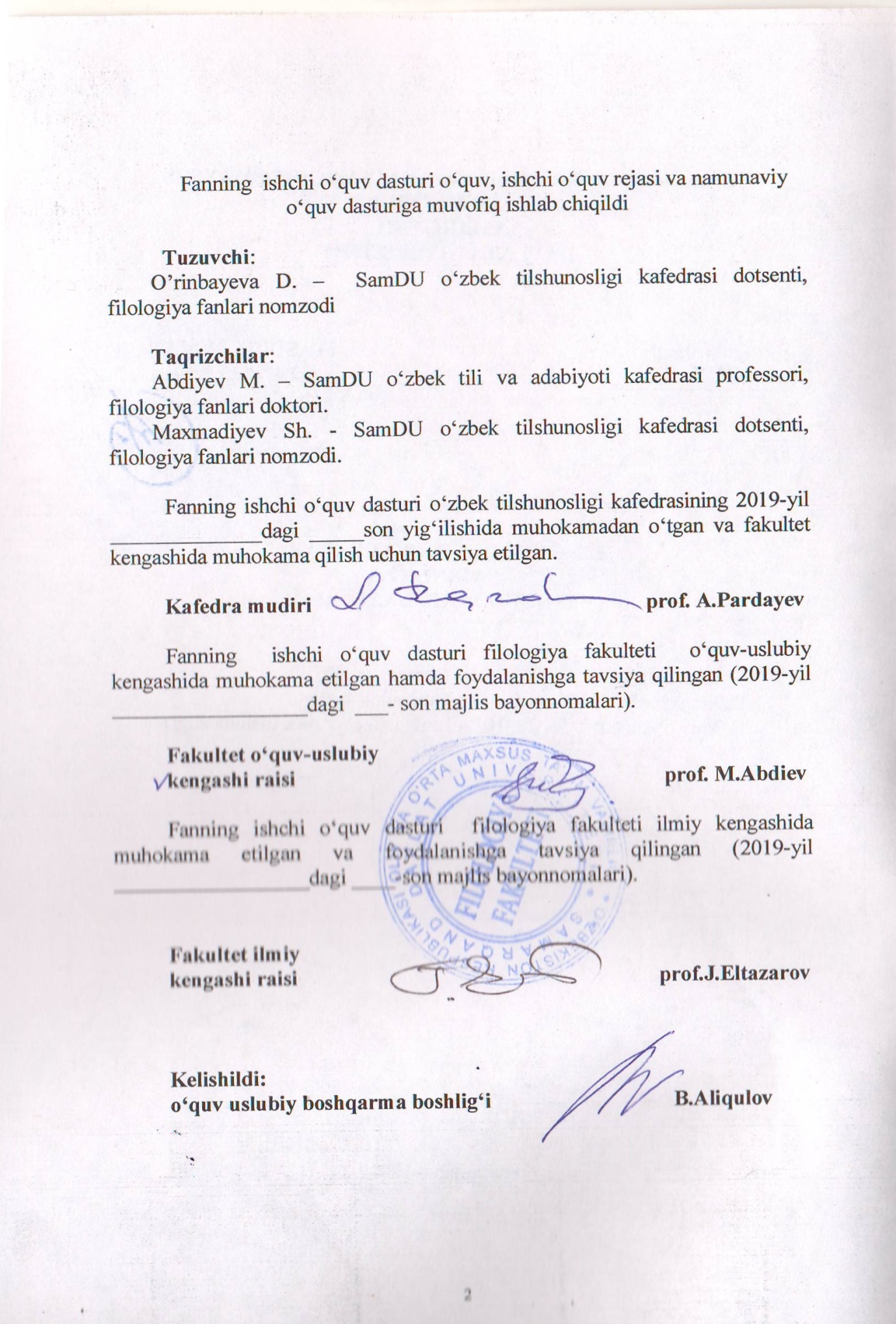 Kirish«Lingvistik strukturalar» fani universitet magistraturasida o‘rganiladigan nazariy kurslardan biridir. Tabiiyki, magistrlar bu kursni o‘zlashtirish jarayonida turli qiyinchiliklarga duch keladilar, chunki, birinchidan, til murakkab hodisa, uning sistemasi va strukturasini atroflicha tushunish, keyinchalik bu bilimni boshqalarga tushuntirish oson ish emas, ikkinchidan, «Lingvistik strukturalar» nazariy fan bo‘lganligi sababli ko‘plab atamalar va tushunchalarni o‘zlashtirishga to‘g‘ri keladi, uchinchidan, «Lingvistik strukturalar» faqat ona tilining xususiyatlarini emas, balki dunyoda mavjud tillarning rang-barang xususiyatlarini tillar orasidagi o‘xshashlik va farqlarni hisobga oladi, bu esa magistrlardan chuqur bilimni talab etadi, to‘rtinchidan, bu kursga o‘quv rejasida ajratilgan soat bilan mazkur fan hajmi orasida kata nomutanosiblik mavjud. Tabiiyki, o‘quv rejasidagi soatlar miqdori bu fanni dars jarayonida o‘rganish imkoniyatini bermaydi. Shuning uchun lingvistik strukturaning talaygina qismi magistrlarning mustaqil o‘rganishlariga to‘g‘ri keladi. Shu munosabat bilan hozir respublikamiz universitetlari oldida mustaqil ishlashga mo‘ljallangan darslik, qo‘llanma, ma’ruzalar matni va namunaviy dasturlar yaratish kabi jiddiy vazifalar turibdi. E’tiboringizga havola etilayotgan namunaviy dastur anna shu yo‘ldagi dastlabki urinishlardandir. Chunki bu ruhdagi ishlar amerikalik olimlar ch.E.Bidvel (1954) va A.F.Seberg (1963) tomonidan ingliz tilida yozilgan.Lingvistik strukturalarga oid avval ishlab chiqilgan ba’zi ilmiy farazlar, nazariyalar hozirgi kunda qayta ko‘rib chiqilmoqda.Magistrning amaliy hamda mavhum tafakkurini chegaralamaslik niyatida namunaviy dasturda u yoki bu masalada zamonaviy tilshunoslikda mavjud bir yoki bir necha fikrlarni inobatga olish tavsiya etiladi. Chunki har qanday rivojlanish, taraqqiyotning asosida ko‘p fikrlilik yotadi.Til qurilishiga struktura sifatida yondashib, asosiy til birliklarini aniqlash, ularga lison va nuqt munosabatidan kelib chiqib lisoniy birliklar va nutqiy birliklar sifatida baho berish, til qurilishining bosqichlarini va ularni o‘rganuvchi sohalarni belgilash dasturning asosiy mundarijasini tashkil etadi.Fanning maqsadi va vazifalari«Lingvistik strukturalar» fanining maqsadi – o’tgan davr mobaynida til qurilishiga struktura sifatida yondashib, asosiy til birliklarini aniqlash, ularga lison va nuqt munosabatidan kelib chiqib lisoniy birliklar va nutqiy birliklar sifatida baho berish, til qurilishining bosqichlarini va ularni o‘rganuvchi sohalarni belgilash. Shuningdek, ushbu kurs magistrlarda Til qurilishiga struktura sifatida o’rganish bo‘yicha chuqur bilimlarni shakllantirish, lison va nuqt munosabatidan kelib chiqib lisoniy birliklar va nutqiy birliklar sifatida baho berish, til qurilishining bosqichlarini va ularni o‘rganuvchi sohalarni belgilash haqida ma’lumotga ega bo’lish kabi vazifalarni qo‘yadi. Fan bo‘yicha magistrlarning bilim, ko‘nikma va malakalariga qo‘yiladigan talablarFan bo‘yicha Magistrlarning bilim, ko‘nikma va malakalariga quyidagi talablar qo‘yiladi. Magistr:– lingvistik strukturalar fanining bahs mavzulari va asosiy muammolari, fonologiya: fon va fonema, fonologik oppozitsiyalar va ularning tasnifi, distributiv metod va uning fonologiyada qo‘llanilishi, so‘zning semantik strukturasi, so‘zning grammatik strukturasi haqidagi bilimlarga ega bo‘lishi;lisoniy birliklar va nutqiy birliklarni tahlil qilish, bahslashish, og‘zaki va yozma nutqda uchraydigan muammolar yechimlarini topa olish ko‘nikmalariga ega bo‘lishi;– til va nutq munosabatlarini anglash; sintaktik munosabat birliklari va ularni ifodalovchi vositalarni bilish, gap murakkab tuzilma ekanligi, gapni aktual bo‘laklarga ajratish, lisoniy tahlil metodlari qo’llay olish malakalariga ega bo‘lishi kerak.Fanning o‘quv rejadagi boshqa fanlar bilan o‘zaro bog‘liqligi va uslubiy jihatdan uzviyligiUshbu fan 1 kurs magistrlari uchun 3-semestrda o‘qitiladi. «Lingvistik strukturalar» kursi dasturini amalga oshirish o‘quv rejasida keltirilgan “Hozirgi o‘zbek adabiy tili”, “Falsafa”, “Tilshunoslik nazariyasi”, “Umumiy tilshunoslik”, “Til tarixi” fanlari bilan muammolarning umumiyligiga ko‘ra uzviy bog‘langan. Fanni o‘qitishda pedagogik va axborot texnologiyalaridan foydalanish«Lingvistik strukturalar» fanini o‘zlashtirishda o‘qitishning ilg‘or va zamonaviy usullaridan foydalanish, yangi informatsion-pedagogik texnologiyalarni tatbiq qilish muhim ahamiyatga ega. Fanni o‘zlashtirishda darslik, o‘quv va uslubiy qo‘llanmalar, ma’ruza matnlari, tarqatma materiallar, texnik vositalardan foydalaniladi. Dasturda ko‘rsatilgan mavzular ma’ruza, amaliy mashg‘ulot, seminar mashg‘ulotlari shaklida olib boriladi, shuningdek, fanning dolzarb masalalari Magistrlarga mustaqil ta’lim zamonaviy pedagogik texnologiyaning “Klaster”, “Bumerang”, “Matbuot konferensiyasi” singari metodlari orqali hamda slaydlar, multimedia namoyishlari bilan o‘tkaziladi. Umuman, «Lingvistik strukturalar» fanini loyihalashtirishda quyidagi asosiy konseptual yondoshuvlardan foydalaniladi: Shaxsga yo‘naltirilgan ta’lim. O‘z mohiyatiga ko‘ra ta’lim jarayonining barcha ishtirokchilarini to‘laqonli rivojlanishlarini ko‘zda tutadi. Bu esa ta’limni loyihalashtirilayotganda, albatta, ma’lum bir ta’lim oluvchining shaxsini emas, avvalo, kelgusidagi mutaxassislik faoliyati bilan bog‘liq o‘qish maqsadlaridan kelib chiqqan holda yondoshishga e’tibor qaratishni amalga oshiradi. Har bir magistrning shaxs sifatida kasbiy takomillashuvini ta’minlaydi. Ta’limning markaziga bilim oluvchi qo‘yiladi.Tizimli yondashuv. Ta’lim texnologiyasi tizimning barcha belgilarini o‘zida mujassam etmog‘i lozim: jarayonning mantiqiyligi, uning barcha bo‘g‘inlarini o‘zaro bog‘langanligi, yaxlitligi bilim olish va kasb egallashning mukammal bo‘lishiga hissa qo‘shadi.Faoliyatga yo‘naltirilgan yondashuv. Shaxsning jarayonli sifatlarini shakllantirishga, ta’lim oluvchining faoliyatini jadallashtirish va intensivlashtirish, o‘quv jarayonida barcha qobiliyat va imkoniyatlarni, tashabbuskorlikni ochishga yo‘naltirilgan ta’limni ifodalaydi. Egallangan bilimlarning ko‘nikma va malakaga aylanishi, amaliyotda tatbiq etilishiga sharoit yaratadi.Dialogik yondashuv. Bu yondashuv o‘quv jarayoni ishtirokchilarining psixologik birligi va o‘zaro munosabatlarini yaratish zaruriyatini bildiradi. O‘qituvchi va Magistrning hamkorlikdagi ta’limiy faoliyat yuritishiga zamin yaratadi.Hamkorlikdagi ta’limni tashkil etish. Demokratlilik, tenglik, ta’lim beruvchi va ta’lim oluvchi o‘rtasidagi subyektiv munosabatlarda hamkorlikni, maqsad va faoliyat mazmunini shakllantirishda erishilgan natijalarni baholashda birgalikda ishlashni joriy etishga e’tiborni qaratish zarurligini bildiradi. Ta’lim jarayonida “subyekt-subyekt” munosabatlari tarkib topadi.Muammoli ta’lim. Ta’lim mazmunini muammoli tarzda taqdim qilish orqali ta’lim oluvchi faoliyatini aktivlashtirish usullaridan biri. Bunda ilmiy bilimni obektiv qarama-qarshiligi va uni hal etish usullarini, dialektik mushohadani shakllantirish va rivojlantirishni, amaliy faoliyatga ularni ijodiy tarzda qo‘llashni ta’minlaydi. Muammoli savol, vazifa, topshiriq va vaziyatlar yaratish va ularga yechim topish jarayonida ongli, ijodiy, mustaqil fikrlashga o‘rgatiladi.Axborotni taqdim qilishning zamonaviy vositalari va usullarini qo‘llash - hozirgi axborot kommunikasiya texnologiya vasitalari kuchli rivojlangan sharoitda ulardan to‘g‘ri va samarali foydalanish, axborotlarni tanlash, saralash, saqlash, qayta ifodalash ko‘nikmalari hosil qilinadi. Bu jarayonda kompyuter savodxonligi alohida ahamiyat kasb etadi.O‘qitishning metodlari va texnikasi. Ma’ruza (kirish, mavzuga oid vizuallash, taqdimot, bahs) muammoviy usul, keys-stadi, pinbord, loyiha va amaliy ishlash usullari. Interfaol usullarni mavzuning mazmuniga mos holda tanlash va ulardan samarali foydalanishga o‘rgatadi.O‘qitish vositalari: o‘qitishning an’anaviy vositalari (darslik, ma’ruza matni, ko‘rgazmali qurollar, xarita va boshqalar) bilan bir qatorda – kompyuter va axborot texnologiya vositalari keng ko‘lamda tatbiq etiladi.Kommunikatsiya usullari: tinglovchilar bilan operativ ikki yoqlama (teskari) aloqaga asoslangan bevosita o‘zaro munosabatlarning yo‘lga qo‘yilishi.Teskari aloqa usullari va vositalari: kuzatish, blis-so‘rov, joriy, oraliq va yakunlovchi nazorat natijalarini tahlili asosida o‘qitish diagnostikasi amalga oshiriladi. Ta’lim jarayonida kafolatlangan natijaga erishish ta’minlanadi.Boshqarish usullari va tartibi: o‘quv mashg‘uloti bosqichlarini belgilab beruvchi texnologik xarita ko‘rinishidagi o‘quv mashg‘ulotlarini rejalashtirish, qo‘yilgan maqsadga erishishda o‘qituvchi va tinglovchining birgalikdagi harakati, nafaqat auditoriya mashg‘ulotlari, balki auditoriyadan tashqari mustaqil ishlarning nazorati ham tartibli yo‘lga qo‘yiladi.Monitoring va baholash: o‘quv mashg‘ulotida ham, butun kurs davomida ham o‘qitishning natijalarini reja asosida nazorat va tahlil qilib boriladi. Kurs oxirida yozma, og‘zaki yoki test topshiriqlari yordamida tinglovchilarning bilimlari baholanadi. Baholarning haqqoniy bo‘lishiga, oshkoraligiga alohida e’tibor qaratiladi.«Lingvistik strukturalar» fanidan mashg‘ulotlarning mavzular va soatlar bo‘yicha taqsimlanishi:Asosiy nazariy qism 1-modul. Lingvistik strukturalar fanining shakllanish tendensiyasi 1-mavzu: Lingvistik strukturaning predmeti, bahs mavzulari va asosiy muammolariLingvistik strukturaning predmeti. Fanning maqsad va vazifalari. Fanning bahs mavzulari va asosiy muammolari. Qo‘llaniladigan ta’lim texnologiyalari: SWOT tahlil, insert, blis, aqliy hujum, debat, Venn diagrammasi, tushunchalar tahlili.2-mavzu: Struktur tilshunoslikning rivojida I.A.Boduen de Kurtene va F.de Sossyurning hissasiTilshunoslik tarmoqlarining yuzaga kelishi. Struktur tilshunoslikning shakllanishi. Struktura atamasi va tushunchasining hajmi. Struktur tilshunoslikning poydevori va unga I.A.Boduen de Kurtene va F.de Sossyurning hissasi. Qo‘llaniladigan ta’lim texnologiyalari: insert, blis, aqliy hujum, debat, Venn diagrammasi.3-mavzu: Strukturalizm va uning yo‘nalishlariStrukturalizm va uning yo‘nalishlari. Praga strukturalizmi yoki funksional va uning asoschilari: V.Matezius, B.Gavranek, K.Goralek, V.Skalichka, P.Trost, N.S.Trubetskoy, R.O.YAkobsok, S.Karsevskiy.Qo‘llaniladigan ta’lim texnologiyalari: insert, blis, aqliy hujum, debat, Venn diagrammasi, T-chizmasi.4-mavzu: Kopengagen strukturalizmiKopengagen strukturalizmi yoki glossematika va uning asoschilari: L.Elmelev, V.Brendal, X.Uldall.Qo‘llaniladigan ta’lim texnologiyalari: insert, blis, aqliy hujum, debat, Venn diagrammasi.5-mavzu: Amerika strukturalizmi Amerika strukturalizmi yoki deskriptiv lingvistika va uning asoschilari: Frans Boas, E.Sepir, L.Blumfild. Strukturalizmni birlashtiruvchi umumiy xususiyatlar.Qo‘llaniladigan ta’lim texnologiyalari: SWOT tahlil, insert, blis, aqliy hujum, debat, Venn diagrammasi, tushunchalar tahlili.6-mavzu: Til va nutqTil – ijtimoiy hodisa. Til va nutq. Ularning birliklari. Til birliklari: fonema, morfema, leksema, konstruksiya, frazema. Qo‘llaniladigan ta’lim texnologiyalari: SWOT tahlil, insert, blis, aqliy hujum, debat, Venn diagrammasi, tushunchalar tahlili.7-mavzu: Nutq birliklariNutq birliklari: fon (til tovushi), morf, leks (so‘z), so‘z forma; so‘z birikmasi; gap.Qo‘llaniladigan ta’lim texnologiyalari: dialogik yondashuv, muammoli ta’lim, blis,insert, SWOT tahlil.2-modul. Fonologiya 8-mavzu: Fonologiya: fon va fonemaFonologiyaning kelib chiqishi. Fonetika va fonologiyaga har xil yondashish. Fonemalarda paradigmatik va sintagmatik munosabatlar. Qo‘llaniladigan ta’lim texnologiyalari: SWOT tahlil, insert, blis, aqliy hujum, debat, Venn diagrammasi, tushunchalar tahlili.9-mavzu: Fonologik birliklar Fonologiyada segmental va supersegmental birliklar. Fonotaktika va uning birliklari. Fonologik nazariyalar va ularning tasnifiy usullari.Qo‘llaniladigan ta’lim texnologiyalari: insert, blis, aqliy hujum, debat, Venn diagrammasi.10-mavzu: Fonologik oppozitsiyalar va ularning tasnifiFonologik oppozitsiya tushunchasi. Oppozitsiyalarning umuman oppozitsiyalar tizimiga nisbatan tasnifi. Oppozitsiyalarning ma’no ajratish kuchi va uning har xil holatlardagi xizmatiga ko‘ra tasnifi. Farqlanish belgilarining qarama-qarshiliklar sistemasi asosidagi dixotomik tasnifi.Qo‘llaniladigan ta’lim texnologiyalari: SWOT tahlil, insert, blis, aqliy hujum, debat, Venn diagrammasi, tushunchalar tahlili.11-mavzu: Distribtiv metodDistribtiv metod va uning fonologiyada qo‘llanishi. Distributiv metod haqida tushuncha. To‘ldiruvchi distributsiya. Kontrast distributsiya. Erkin almashinish distributsiyasi. Qisman ekvivalent distributsiya. Supersegment fonologiya va uning metodlari. Chegara signallari.Qo‘llaniladigan ta’lim texnologiyalari: insert, blis, aqliy hujum, debat, FSMU, tushunchalar tahlili.3-modul. Semantika va leksikologiya 12-mavzu: So‘zning semantik strukturasiLeksikologiya va semasiologiya bilan uzviy bog‘liqligi. So‘zning semantik strukturasini o‘rganish metodlari. Semantik uchburchak nazariyasi. Semantik uchburchak so‘z fonemalarning yig‘indisi ekanligi. So‘zning fonetik va denotat tomoni o‘rtasidagi aloqa.Qo‘llaniladigan ta’lim texnologiyalari: SWOT tahlil, insert, blis, aqliy hujum, debat, Venn diagrammasi, tushunchalar tahlili.13-mavzu: So‘z nominativ va grammatik ma’no tashuvchi birlikSo‘z nominativ va grammatik ma’no tashuvchi birlik. So‘zning leksik-semantik strukturasiga ko‘ra turlari: omonimlar, sinonimlar, antonimlar va ulardagi oppozitsiyalar. Nominatsiya nazariyasi. Nominatsiyani tipologik tasniflash.Qo‘llaniladigan ta’lim texnologiyalari: dialogik yondashuv, insert, blis, aqliy hujum, debat.14-mavzu: Leksema va uning semantik strukturasiLeksema haqida tushuncha. Leksema til birligi, so‘z forma nutq birligi sifatida.  Leksema va leksemashakl. Leksik-semantik struktura. Til va nutq, uning birliklari haqida dastlabki ma’lumotlar. Qo‘llaniladigan ta’lim texnologiyalari: dialogik yondashuv, insert, blis, aqliy hujum, debat.15-mavzu: Leksik ma’no va tushunchaLeksik ma’no (denotat) va tushuncha (signifikat). Leksema va termin. So‘zning semantik strukturasi. Semema. Nomema. Sema turlari. Qo‘llaniladigan ta’lim texnologiyalari: SWOT tahlil, insert, blis, aqliy hujum.16-mavzu: Tilning lug‘at tarkibiTilning lug‘at tarkibi. Dialektizmlar. Arxaizmlar. Istorizmlar. Neologizmlar. Tabu va evfemizmlar. Jargon va argolar.Qo‘llaniladigan ta’lim texnologiyalari: insert, blis, aqliy hujum, debat.4-modul. Grammatika va uning bo‘limlari 17-mavzu: So‘ning morfologik strukturasiGrammatikaning asosiy birliklari. Morfema – grammatik shakllar o‘rtasidagi sistemali aloqalarni o‘rganish asosi. Til va nutqni farqlashda emik hamda etik atamalar. Morfemikada invariant va variant.Qo‘llaniladigan ta’lim texnologiyalari: dialogik yondashuv, muammoli ta’lim, blis, aqliy hujum.18-mavzu: MorfonologiyaMorfonologiya tilshunoslikning eng yosh sohasi. O‘zak morfemalarning fonologik strukturasi. Affiksal morfemalarning fonologik strukturasi. Morfonologik alternatsiyalar. Otlardagi morfonologik alternatsiyalar. Fe’llardagi morfonologik alternatsiyalar. Sifatlarda morfonologik alternatsiyalar. Sonlarda morfonologik alternatsiyalar.Qo‘llaniladigan ta’lim texnologiyalari: muammoli ta’lim, blis,insert, SWOT tahlil.19-mavzu: Morfemikada paradigmatik va sintagmatik munosabatMorfemikada turli munosabatlarni ko‘rsatish ehtiyoji va assotsiativ munosabat. Paradigmatik va sintagmatik munosabatning o‘xshash hamda farqli tomonlari. Morfem-morfologik sath doirasida paradigmaning ko‘rinishlari. Morfemikada sintagmatik munosabat ko‘rinishlari.Qo‘llaniladigan ta’lim texnologiyalari: dialogik  yondashuv, insert, blis, aqliy hujum, debat, Venn diagrammasi.20-mavzu: Sintaktik munosabat birliklari va ularni ifodalovchi vositalarSintaksisning o‘rganish ob’ekti. So‘z birikmasi – til valentligining nutqiy reallashuvi. Sintaktik birliklarning uch tomoni. Sintaktik munosabatlar: shakliy va mazmuniy sintagmatik munosabat. Sintaktik munosabatlarni ifodalovchi vositalar. Mazmuniy sintagmatik munosabat. Mazmuniy paradigmatik munosabat. Shakliy paradigmatik munosabat. Sintaktik munosabatlarda shakl va mazmun aloqasi.Qo‘llaniladigan ta’lim texnologiyalari: debat, Venn diagrammasi, tushunchalar tahlili.21-mavzu: Gap murakkab tuzilmaGapni aktual bo‘laklarga ajratish. Gap va uning shakliy tuzilma. So‘z (leksemashakl), so‘z birikmasi (birikmashakl) va gap (gapshakl) mustaqil sintaktik birliklar. Matn sintaksisi.Qo‘llaniladigan ta’lim texnologiyalari: dialogik yondashuv, muammoli ta’lim, blis,insert, SWOT tahlil.22-mavzu: Gap bo‘laklariGap bo‘laklarining shakliy tuzilishi. Gap bo‘laklarninig mazmuniy tuzilishi. Gap bo‘laklarining shakli va ma’nosi o‘rtasidagi munosabat. Gapning mazmuniy tuzilishi. Gaplarni aktual bo‘laklarga ajratish.Qo‘llaniladigan ta’lim texnologiyalari: dialogik yondashuv, muammoli ta’lim, blis, aqliy hujum.5-modul. Lisoniy tahlil metodlari.23-mavzu: An’anaviy lisoniy tahlil metodlariMetod va metodologiya tushunchalari. An’anaviy lisoniy tahlil metodlari: tasviriy, qiyosiy-tarixiy (chog‘ishtirish, tipologik, lingvistik geografiya), kommutatsion.Qo‘llaniladigan ta’lim texnologiyalari: dialogik yondashuv, insert, blis, aqliy hujum, debat, Venn diagrammasi.24-mavzu: Zamonaviy lisoniy tahlil metodlariZamonaviy lisoniy tahlil metodlari: funksional tahlil, distributiv tahlil, glossematik tahlil, transformatsion tahlil, modellash va statistik tahlil kabilar.Qo‘llaniladigan ta’lim texnologiyalari: dialogik yondashuv, muammoli ta’lim, blis,insert, SWOT tahlil.«Lingvistik strukturalar» fani bo‘yicha ma’ruza mashg‘ulotining kalendar tematik rejasiAmaliy mashg‘ulotlarni tashkil etish bo‘yicha  ko‘rsatma va tavsiyalarAmaliy mashg‘ulotlarda magistrlar qayd etilgan mavzular bo‘yicha nazariy va amaliy masalalarni o‘rganadilar.Amaliy mashg‘ulotlarni tashkil etish bo‘yicha kafedra professor-o‘qituvchilari tomonidan ko‘rsatma va tavsiyalar ishlab chiqiladi. Unda magistrlar ma’ruza mavzulari bo‘yicha olgan bilim va ko‘nikmalarini amaliy tahlil orqali yanada boyitadilar. Shuningdek, darslik va qo‘llanma, internet ma’lumotlarivositasida magistrlar bilimlarini mustahkamlashga erishish, tarqatma materiallardan foydalanish, ilmiy maqolalar va tezislar chop ettirish orqali saviyani oshirish, test savollari tuzish tavsiya etiladi.«Lingvistik strukturalar» fani bo‘yicha amaliy mashg‘ulotining kalendar tematik rejasiSeminar mashg‘ulotlarni tashkil etish bo‘yicha  ko‘rsatma va tavsiyalarSeminar mashg‘ulotlarda magistrlar qayd etilgan mavzular bo‘yicha nazariy va amaliy masalalarni o‘rganadilar.Seminar mashg‘ulotlarni tashkil etish bo‘yicha kafedra professor-o‘qituvchilari tomonidan ko‘rsatma va tavsiyalar ishlab chiqiladi. Unda magistrlar ma’ruza mavzulari bo‘yicha olgan bilim va ko‘nikmalarini amaliy tahlil orqali yanada boyitadilar. Shuningdek, darslik va qo‘llanma, internet ma’lumotlarivositasida magistrlar bilimlarini mustahkamlashga erishish, tarqatma materiallardan foydalanish, ilmiy maqolalar va tezislar chop ettirish orqali saviyani oshirish, test savollari tuzish tavsiya etiladi.«Lingvistik strukturalar» fani bo‘yicha seminar mashg‘ulotining kalendar tematik rejasiMustaqil ta’limni tashkil etishning shakli va mazmuniMustaqil ta’lim magistrlarga avvaldan berib qo‘yiladigan mavzular asosida tashkil etiladi.Mustaqil ishni tayyorlashda fanning xususiyatlarini hisobga olgan holda quyidagi shakllardan foydalanish tavsiya etiladi:amaliy mashg‘ulotlarga tayyorgarlik;darslik va o‘quv qo‘llanmalar bo‘yicha fan boblari va mavzularini o‘rganish;tarqatma materiallar bo‘yicha ma’ruza qismini o‘zlashtirish;maxsus adabiyotlar bo‘yicha fan bo‘limlari yoki mavzulari ustida ishlash;o‘quv, ilmiy-tadqiqot ishlarini bajarish bilan bog‘liq bo‘lgan fan bo‘limlari va mavzularni chuqur o‘rganish;faol va muammoli o‘qitish uslubidan foydalaniladigan o‘quv mashg‘ulotlari;masofaviy ta’lim.Mustaqil ta’limning mazmuni va hajmi Mustaqil ta’limni tashkil etishning shakli va mazmuniMagistrlarning ma’ruza, amaliy  va laboratoriya mashg‘ulotlariga tayyorlanib kelishi va o‘tilgan materiallarni mustaqil o‘zlashtirishlari uchun kafedra o‘qituvchilari tomonidan ma’ruza matnlari ishlab chiqilgan, har bir magistrga ushbu materiallardan foydalanish tavsiya etaladi. Magistrning fanni mustaqil tarzda qanday o‘zlashtirganligi joriy, oraliq va yakuniy nazoratda o‘z aksini topadi. Shu sababli reyting tizimida mustaqil ishlarga alohida ball ajratilmaydi, ular JN, ON va YAN lar tarkibiga kiritilgan.Mustaqil ta’lim uchun fan bo‘yicha jami 56 soat ajratilgan.Ushbu soatlar taxminan quyidagi tartibda taqsimlanadi:ma’ruza konspektini o‘qib tayyorlanish –  5 soat.amaliy mashg‘ulotlar bo‘yicha uy vazifalarini yechish –  5 soat.seminar mashg‘ulotlariga  tayyorgarlik ko‘rish  –  10 soat.–   matnlar tahlilini mustaqil bajarish va topshirish  - 26 soat–   mavzular bo‘yicha taqdimotlar tayyorlash – 10 soatAmaliy  mashg‘ulotlarda nazariy bilimlar mavzuga oid masalalar yechish orqali mustahkamlanadi. «Lingvistik strukturalar»fanini chuqur o‘zlashtirish uchun magistr fanning har bir bo‘limini mustaqil o‘rganishi orqali mustahkamlashi zarur.Qoldirilgan darslarni topshirish uchun magistr dars materialini tayyorlab kelishi va o‘qituvchining og‘zaki suhbatidan o‘tishi zarur. Qoldirilgan ON va YAN lar belgilangan tartib bo‘yicha topshiriladi. 8. Reyting baholash tizimi8.1. Reyting nazorati jadvali«Lingvistik strukturalar» fanidan magistrlar bilimini reyting tizimi asosida baholash mezoni. «Lingvistik strukturalar» fani bo‘yicha reyting jadvallari, nazorat turi, shakli, soni hamda har bir nazoratga ajratilgan maksimal ball, shuningdek joriy va oraliq nazoratlarining saralash ballari haqidagi ma’lumotlar fan bo‘yicha birinchi mashg‘ulotda magistrlarga e’lon qilinadi. Fan bo‘yicha magistrlarning bilim saviyasi va o‘zlashtirish darajasining Davlat ta’lim standartlariga muvofiqligini ta’minlash uchun quyidagi nazorat turlari o‘tkaziladi: joriy nazorat (JN) – Magistrning fan mavzulari bo‘yicha bilim va amaliy ko‘nikma darajasini aniqlash va baholash usuli. Joriy nazorat fanning xususiyatidan kelib chiqqan holda amaliy mashg‘ulotlarda og‘zaki so‘rov, test o‘tkazish, suhbat, nazorat ishi, kollekvium, uy vazifalarini tekshirish va shu kabi boshqa shakllarda o‘tkazilishi mumkin; oraliq nazorat (ON) – semestr davomida o‘quv dasturining tegishli (fanlarning bir necha mavzularini o‘z ichiga olgan) bo‘limi tugallangandan keyin magistrning nazariy bilim va amaliy ko‘nikma darajasini aniqlash va baholash usuli. Oraliq nazorat bir semestrda ikki marta o‘tkaziladi va shakli (yozma, og‘zaki, test va hokazo) o‘quv faniga ajratilgan umumiy soatlar hajmidan kelib chiqqan holda belgilanadi; yakuniy nazorat (YAN) – semestr yakunida muayyan fan bo‘yicha nazariy bilim va amaliy ko‘nikmalarni magistrlar tomonidan o‘zlashtirish darajasini baholash usuli. Yakuniy nazorat asosan tayanch tushuncha va iboralarga asoslangan “Test” shaklida o‘tkaziladi. ON o‘tkazish jarayoni kafedra mudiri tomonidan tuzilgan komissiya ishtirokida muntazam ravishda o‘rganib boriladi va uni o‘tkazish tartiblari buzilgan hollarda, ON natijalari bekor qilinishi mumkin. Bunday hollarda ON qayta o‘tkaziladi. Oliy ta’lim muassasasi rahbarining buyrug‘i bilan ichki nazorat va monitoring bo‘limi rahbarligida tuzilgan komissiya ishtirokida YAN ni o‘tkazish jarayoni muntazam ravishda o‘rganib boriladi va uni o‘tkazish tartiblari buzilgan hollarda, YAN natijalari bekor qilinishi mumkin. Bunday hollarda YAN qayta o‘tkaziladi. Magistrning bilim saviyasi, ko‘nikma va malakalarini nazorat qilishning reyting tizimi asosida Magistrning fan bo‘yicha o‘zlashtirish darajasi ballar orqali ifodalanadi. «Lingvistik strukturalar» fani bo‘yicha magistrlarning semestr davomidagi o‘zlashtirish ko‘rsatkichi 100 ballik tizimda baholanadi. Ushbu 100 ball baholash turlari bo‘yicha quyidagicha taqsimlanadi: YA.N.-30 ball, qolgan 70 ball esa J.N.-35 ball va O.N.-35 ball qilib taqsimlanadi.* Fan bo‘yicha saralash bali 55 ballni tashkil etadi. Magistrning saralash balidan past bo‘lgan o‘zlashtirishi reyting daftarchasida qayd etilmaydi. * Magistrlarning o‘quv fani bo‘yicha mustaqil ishi joriy, oraliq va yakuniy nazoratlar jarayonida tegishli topshiriqlarni bajarishi va unga ajratilgan ballardan kelib chiqqan holda baholanadi. * Magistrning fan bo‘yicha reytingi quyidagicha aniqlanadi: , 100O V R bu erda: V- semestrda fanga ajratilgan umumiy o‘quv yuklamasi (soatlarda); O‘ -fan bo‘yicha o‘zlashtirish darajasi (ballarda). * Fan bo‘yicha joriy va oraliq nazoratlarga ajratilgan umumiy ballning 55 foizi saralash ball hisoblanib, ushbu foizdan kam ball to‘plagan magistr yakuniy nazoratga kiritilmaydi. * Joriy JN va oraliq ON turlari bo‘yicha 55bal va undan yuqori balni to‘plagan magistr fanni o‘zlashtirgan deb hisoblanadi va ushbu fan bo‘yicha yakuniy nazoratga kirmasligiga yo‘l qo‘yiladi. * Magistrning semestr davomida fan bo‘yicha to‘plagan umumiy bali har bir nazorat turidan belgilangan qoidalarga muvofiq to‘plagan ballari yig‘indisiga teng. * ON va YAN turlari kalendar tematik rejaga muvofiq dekanat tomonidan tuzilgan reyting nazorat jadvallari asosida o‘tkaziladi. YAN semestrning oxirgi 2 haftasi mobaynida o‘tkaziladi. * JN va ON nazoratlarda saralash balidan kam ball to‘plagan va uzrli sabablarga ko‘ra nazoratlarda qatnasha olmagan magistrga qayta topshirish uchun, navbatdagi shu nazorat turigacha, so‘nggi joriy va oraliq nazoratlar uchun esa yakuniy nazoratgacha bo‘lgan muddat beriladi. * Magistrning semestrda JN va ON turlari bo‘yicha to‘plagan ballari ushbu nazorat turlari umumiy balining 55 foizidan kam bo‘lsa yoki semestr yakuniy joriy, oraliq va yakuniy nazorat turlari bo‘yicha to‘plagan ballari yig‘indisi 55 baldan kam bo‘lsa, u akademik qarzdor deb hisoblanadi. * Magistr nazorat natijalaridan norozi bo‘lsa, fan bo‘yicha nazorat turi natijalari e’lon qilingan vaqtdan boshlab bir kun mobaynida fakultet dekaniga ariza bilan murojaat etishi mumkin. Bunday holda fakultet dekanining taqdimnomasiga ko‘ra rektor buyrug‘i bilan 3 (uch) a’zodan kam bo‘lmagan tarkibda apellyasiya komissiyasi tashkil etiladi. * Apellyasiya komissiyasi magistrlarning arizalarini ko‘rib chiqib, shu kunning o‘zida xulosasini bildiradi. * Baholashning o‘rnatilgan talablar asosida belgilangan muddatlarda o‘tkazilishi hamda rasmiylashtirilishi fakultet dekani, kafedra muduri, o‘quv-uslubiy boshqarma hamda ichki nazorat va monitoring bo‘limi tomonidan nazorat qilinadi. Magistrlar ON dan to‘playdigan ballarning namunaviy mezonlariMagistrlar JNdan to‘playdigan ballarning namunaviy mezonlari Yakuniy nazorat “Yozma ish” shaklida belgilangan bo‘lsa, u holda yakuniy nazorat 30 ballik “Yozma ish” variantlari asosida o‘tkaziladi. 	Agar yakuniy nazorat markazlashgan test asosida tashkil etilgan bo‘lib fan bo‘yicha yakuniy nazorat “Yozma ish” shaklida belgilangan bo‘lsa, u holda yakuniy nazorat quyidagi jadval asosida amalga oshiriladi.Yakuniy nazoratda “Yozma ish” larni baholash mezoniYakuniy nazorat “Yozma ish” shaklida amalga oshirilganda, sinov ko‘p variantli usulda o‘tkaziladi. Har bir variant 2 ta nazariy savol va 4 ta amaliy topshiriqdan iborat. Nazariy savollar fan bo‘yicha tayanch so‘z va iboralar asosida tuzilgan bo‘lib, fanning barcha mavzularini o‘z ichiga qamrab olgan. Har bir nazariy savolga yozilgan javoblar bo‘yicha o‘zlashtirish ko‘rsatkichi 0-3 ball oralig‘ida baholanadi. Amaliy topshiriq esa 0-6 ball oralig‘ida baholanadi. Magistr maksimal 30 ball to‘plashi mumkin. Yozma sinov bo‘yicha umumiy o‘zlashtirish ko‘rsatkichini aniqlash uchun variantda berilgan savollarning har biri uchun yozilgan javoblarga qo‘yilgan o‘zlashtirish ballari qo‘shiladi va yig‘indi Magistrning yakuniy nazorat bo‘yicha o‘zlashtirish bali hisoblanadi. Dasturning informatsion-metodik ta’minotiZamonaviy pedagogik texnologiyalardan “Fikrlar hujumi”, “Yalpi fikrlar hujumi”, “Tarozi”, “Bumerang” usullaridan hamda kompyuter dasturlari, Lingvo - kompyuter lug‘atlaridan foydalaniladi.  Fanni o‘rganish quyidagi an’anaviy va ilg‘or ta’lim berish usullarini qo‘llagan holda amalga oshiriladi: tezkor so‘rov, test, davra suhbati, ishchanlik o‘yinlari, kollokvium, muammoli o‘qitish usullari va texnik vositalar.Фойдаланиладиган адабиётлар рўйхатиРаҳбарий адабиётларКаримов И.А. Юксак маънавият – енгилмас куч. -Тошкент: Маънавият, 2008.Каримов И.А. Ўзбекистон мустақилликка эришиш остонасида. -Тошкент: Ўзбекистон, 2011.Каримов И.А. Ўрта асрлар шарқ алломалари ва мутафаккирларининг тарихий мероси, унинг замонавий цивилизация ривожидаги роли ва аҳамияти. - Тошкент: Ўзбекистон, 2014.Мирзиёев Ш.М. “Қонун устуворлиги ва инсон манфаатларини
таъминлаш – юрт тараққиёти ва халқ фаровонлиги гарови” мавзусидаги Ўзбекистон Республикаси Конституцияси қабул қилинганининг 24 йиллигига бағишланган тантанали маросимдаги маърузаси. – Т.: “Ўзбекистон”, 2017.Мирзиёев Ш.М. Танқидий таҳлил, қатъий тартиб-интизом ва шахсий жавобгарлик – ҳар бир раҳбар фаолиятининг кундалик қоидаси бўлиши керак. – Т.: “Ўзбекистон”. – 2017.Мирзиёев Ш.М. Буюк келажагимизни мард ва олижаноб ҳалқимиз билан бирга қурамиз. – Т.: “Ўзбекистон”, 2017.VI. Asosiy va qo‘shimcha o‘quv adabiyotlar hamda axborot manbalariBegmatov E. Nazariy xulosalar tilshunoslikning muhim amaliy vazifalarni hal etishga xizmat qilsin // O‘zbek tili va adabiyoti. 1987, 3-son.Bushuy T., Safarov Sh. Til qurilishi: tahlil metodlari va metodologiyasi. – Toshkent: Fan, 2007.Elmslev L. Ponyatie upravleniya. Metod strukturnogo analiza v lingvistike. YAzыk i rech // zveginsev V.A. Istoriya yazыkoznaniya XIX i XX vekov v ocherkax i izvlecheniyax. ch.II. – M., Uchpedizd, 1965.Nurmonov A. Til tizimi va o‘zbek tilshunosligining dolzarb masalalari // O‘zbek tili va adabiyoti. 1993, 2-son.Nurmonov A. Struktur tilshunoslik: ildizlari va yo‘nalishlari. – Andijon, 2006.Sviderskiy V.I. O dialektike elementov i strukturы v ob’ektivnom mire i v poznanii. – M., 1962.Usmonov S. Til nazariyasining ba’zi bir masalalari // O‘zbek tili va adabiyoti. 1970, 2-son.O‘rinboev B. Sintaktik munosabatlar. O‘quv qo‘llanma. – Samarqand, 2005.O‘rinboev B. Tilshunoslik nazariyasi. Ma’ruzalar matni. – Samarqand, 2003.Elektron ta’lim resurslariwww.ziyonet.uz www.edu.uz  T/rFanning bo‘limi va mavzusi, ma’ruza mazmuniMa’ruzaAmaliy mashg’ulotSeminar Jami1-modul. Lingvistik strukturalar fanining shakllanish tendensiyasi1-modul. Lingvistik strukturalar fanining shakllanish tendensiyasi1-modul. Lingvistik strukturalar fanining shakllanish tendensiyasi1-modul. Lingvistik strukturalar fanining shakllanish tendensiyasi1-modul. Lingvistik strukturalar fanining shakllanish tendensiyasi1-modul. Lingvistik strukturalar fanining shakllanish tendensiyasi1.Lingvistik strukturaning predmeti, maqsad va vazifalari. 22-42.Struktur tilshunoslikning rivojida I.A.Boduen de Kurtene va F.de Sossyurning hissasi-2243.Strukturalizm va uning yo‘nalishlari22-44.Kopengagen strukturalizmi -2245.Amerika strukturalizmi 2-246.Til va nutq22-47.Nutq birliklari22262-modul. Fonologiya2-modul. Fonologiya2-modul. Fonologiya2-modul. Fonologiya2-modul. Fonologiya2-modul. Fonologiya8.Fonologiya: fon va fonema2-249.Fonologiya birliklar-22410.Fonologik oppozitsiyalar va ularning tasnifi22-411.Distribtiv metod 22-43-modul. Semantika va leksikologiya 3-modul. Semantika va leksikologiya 3-modul. Semantika va leksikologiya 3-modul. Semantika va leksikologiya 3-modul. Semantika va leksikologiya 3-modul. Semantika va leksikologiya 12.So‘zning semantik strukturasi222613.So‘z nominativ va grammatik ma’no tashuvchi birlik-22414.Leksema va uning semantik strukturasi-22415.Leksik ma’no va tushuncha22-416.Tilning lug‘at tarkibi2-244-modul. Grammatika va uning bo‘limlari4-modul. Grammatika va uning bo‘limlari4-modul. Grammatika va uning bo‘limlari4-modul. Grammatika va uning bo‘limlari4-modul. Grammatika va uning bo‘limlari4-modul. Grammatika va uning bo‘limlari17.So‘ning morfologik strukturasi2-	2418.Morfonologiya 222619.Morfemikada paradigmatik va sintagmatik munosabat2-2420.Sintaktik munosabat birliklari va ularni ifodalovchi vositalar-22421.Gap murakkab tuzilma2-2422.Gap bo‘laklari22265-modul. Lisoniy tahlil metodlari5-modul. Lisoniy tahlil metodlari5-modul. Lisoniy tahlil metodlari5-modul. Lisoniy tahlil metodlari5-modul. Lisoniy tahlil metodlari5-modul. Lisoniy tahlil metodlari23.An’anaviy lisoniy tahlil metodlari222624.Zamonaviy lisoniy tahlil metodlari2226Jami 36363658T/rFanning bo‘limi va mavzusi, ma’ruza mazmuniMa’ruza mashg’ulotsanasiIjrobelgisi Izoh1.Lingvistik strukturaning predmeti, maqsad va vazifalari. 22.Strukturalizm va uning yo‘nalishlari. 23.Amerika strukturalizmi 24.Til va nutq. 25.Nutq birliklari26.Fonologiya: fon va fonema27.Fonologik oppozitsiyalar va ularning tasnifi28.Distribtiv metod 29.So‘zning semantik strukturasi210.Leksik ma’no va tushuncha 211.Tilning lug‘at tarkibi212.So’zning morfologik strukturasi213.Morfonologiya 214.Morfemikada paradigmatik va sintagmatik munosabat215.Gap murakkab tuzilma216.Gap bo‘laklari217.An’anaviy lisoniy tahlil metodlari218.Zamonaviy lisoniy tahlil metodlari 2Jami 36T/rFanning bo‘limi va mavzusi, ma’ruza mazmuniAmaliy mashg’ulotsanasiIjrobelgisi Izoh1.Lingvistik strukturaning predmeti, maqsad va vazifalari22.Struktur tilshunoslikning rivojida I.A.Boduen de Kurtene va F.de Sossyurning hissasi23.Strukturalizm va uning yo‘nalishlari24.Kopengagen strukturalizmi 25.Til va nutq26.Nutq birliklari27.Fonologiya birliklar28.Fonologik oppozitsiyalar va ularning tasnifi29.Distribtiv metodi 210.So‘zning semantik strukturasi211.So‘z nominativ va grammatik ma’no tashuvchi birlik212.Leksema va uning semantik strukturasi213.Leksik ma’no va tushuncha 214.Morfonologiya 215.Sintaktik munosabat birliklari va ularni ifodalovchi vositalar216.Gap bo‘laklari217.An’anaviy lisoniy tahlil metodlari218.Zamonaviy lisoniy tahlil metodlari2Jami 36T/rFanning bo‘limi va mavzusi, ma’ruza mazmuniSeminar SanasiIjrobelgisi Izoh1.Struktur tilshunoslikning rivojida I.A.Boduen de Kurtene va F.de Sossyurning hissasi22.Kopengagen strukturalizmi 23.Amerika strukturalizmi 24.Nutq birliklari25.Fonologiya: fon va fonema26.Fonologiya birliklari27.So‘zning semantik strukturasi28.So‘z nominativ va grammatik ma’no tashuvchi birlik29.Leksema va uning semantik strukturasi210.Tilning lug‘at tarkibi211.So‘zning morfologik strukturasi212.Morfonologiya 213.Morfemikada paradigmatik va sintagmatik munosabat214.Sintaktik munosabat birliklari va ularni ifodalovchi vositalar415.Gap murakkab tuzilma216.Gap bo‘laklari217.An’anaviy lisoniy tahlil metodlari218.Zamonaviy lisoniy tahlil metodlari2Jami 36Ishchi o‘quv dasturining mustaqil ta’limga oid bo‘lim va mavzulariMustaqil ta’limga oid Topshiriq va tavsiyalarHajmi (soat)№123Amaliy mashg‘ulot mavzulariga tayyorlanishAmaliyot mavzulariga doir adabiyotlarni o‘rganish4Fonetika tegishli lingvistik strukturalarni anqlab, ularni izohlangMavzuga doir adabiyotlarni o‘rganish, konpektlashtirish 4Fonologiyaga doir birliklarni aniqlab, yozma izohlangMavzuga doir adabiyotlarni o‘rganish, konpektlashtirish8Leksikologiyaga doir birliklarni aniqlab, yozma izohlangMavzuga doir adabiyotlarni o‘rganish, konpektlashtirish6Leksikografiyaga doir birliklarni aniqlab, yozma sharhlangMavzuga doir adabiyotlarni o‘rganish, konpektlashtirish6Frazeologiyaga doir birliklarni aniqlab, yozma izohlangMavzuga doir adabiyotlarni o‘rganish, konpektlashtirish4Morfologiyaga doir birliklarni aniqlab, yozma izohlangMavzuga doir adabiyotlarni o‘rganish, konpektlashtirish4Morfonologiyaga doir birliklarni aniqlab, yozma sharhlangMavzuga doir adabiyotlarni o‘rganish, konpektlashtirish6Sintaksisga doir birliklarni aniqlab, yozma sharhlangMavzuga doir adabiyotlarni o‘rganish, konpektlashtirish10Semantikaga doir birliklarni aniqlab, yozma sharhlangMavzuga doir adabiyotlarni o‘rganish, konpektlashtirish6Jami:58Ball Baho Magistrlarning bilim darajasi 86-100 A’lo Xulosa va qaror qabul qilish. Ijodiy fikrlay olish. Mustaqil mushohada yurita olish. Olgan bilimlarini amalda qo‘llay olish. Mohiyatini tushuntirish. Bilish, aytib berish. Tasavvurga ega bo‘lish. 71-85 Yaxshi Mustaqil mushohada qilish. Olgan bilimlarini amalda qo‘llay olish. Mohiyatini tushuntirish. Bilish, aytib berish. Tasavvurga ega bo‘lish. 55-70 Qoniqarli Mohiyatini tushuntirish. Bilish, aytib berish Tasavvurga ega bo‘lish. 0-54 Qoniqarsiz Aniq tasavvurga ega bo‘lmaslik. Bilmaslik. № Ko‘rsatkichlarON ballariON ballari№ Ko‘rsatkichlarmaksON1 Darslarga qatnashganlik darajasi. Ma’ruza darslaridagi faolligi, konspekt daftarlarining yuritilishi va to‘liqligi. 15152Magistrlarning mustaqil ta’lim topshiriqlarini o‘z vaqtida va sifatli bajarishi va o‘zlashtirish. 10103 Og‘zaki savol-javoblar, kollokvium va boshqa nazorat turlari natijalari bo‘yicha 1010Jami ON ballariJami ON ballari3535№ Ko‘rsatkichlarJN ballariJN ballariJN ballari№ Ko‘rsatkichlarmaks1-JN2-JN1 Darslarga qatnashganlik va o‘zlashtirishi darajasi. Amaliy mashg‘ulotlardagi faolligi, amaliy mashg‘ulot daftarlarining yuritilishi va holati 150-70-82Mustaqil ta’lim topshiriqlarining o‘z vaqtida va sifatli bajarilishi. Mavzular bo‘yicha uy vazifalarini bajarilish va o‘zlashtirishi darajasi. 100-50-53 Yozma nazorat ishi yoki test savollariga berilgan javoblar100-50-5Jami JN ballariJami JN ballari350-180-17№ Ko‘rsatkichlarYAN ballariYAN ballari№ Ko‘rsatkichlarmaksO‘zgarish oralig‘i1 Fan bo‘yicha yakuniy yozma ish nazorati 60-62Fan bo‘yicha yakuniy test nazorati 240-24Jami ON ballariJami ON ballari300-30